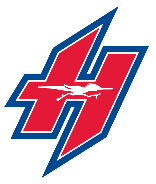 PAT KENNY INVITATIONALHOLBROOK HIGH SCHOOL – MUNOZ GYM     DECEMBER 3RD & 4th, 2021 ENTRY FEE: $400.00 for Boys, $200.00 Girls team max, $30 per participant 6 or less.FORMAT: Individual round-robin wrestling and bracket tournament. For each weight class, wrestlers will be divided into pools in which each wrestler will square off against every other wrestler in their respective pool. Following the intra-pool wrestling, the top two wrestlers from each pool will be cross-bracketed via the record in pools and an eight-man bracket tournament will take place for each weight class. MATS: We will operate six mats for intra-pool rounds 1-5 and possibly 6-7.  4 mats will be in the gymnasium and 2 mats will be in the wrestling room.  We will run 4 mats for the bracket tournament; however, if we are pressed for time, we will utilize all 6.  BOUT TIMES: 1-2-2 for intra-pool rounds and bracket consolation.               2-2-2 for bracket championship rounds and Finals.WEIGH-IN:   Friday     8:00 AM                     Saturday 7:00 AMSEEDING MEETING:  After weigh-ins on both days in hospitality room.WRESTLING SCHEDULE:Friday - First Session        	        	  10:00- Finish (Intra-Pool Rounds 1-5)Saturday - Second Session	  	      9:00-Finish (Boys & Girls Tournament) AWARDS:  Team trophies to top three for boys’ teams, and top two for girls.	                    Medals to top Six finishers in each weight class.                    T-shirts with tournament insignia to each weight class champion.                    Three Outstanding Wrestler Awards, two for boys, one for girls.         ADMISSION: $5.00 Adult/ $3.00 StudentSchool__________________________________________________________________________  Yes we will attend the 2021 PK INV.  We will be sending ____ Boys ____Girls______   No we will not be attending the 2021 PK INVCoach name ___________________________ Athletic Director ________________________Email Address__________________________ Cell #_________________________________